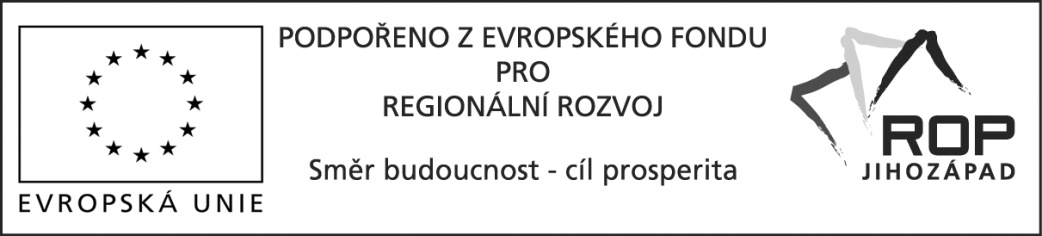 Tento projekt Modernizace vybavení Základní školy Bechyně, Libušina 164 je spolufinancován Evropskou unií, reg. č. CZ.1.14/2.4.00/34.03232Jmenování komise pro otevírání obálek, posouzení a hodnocení nabídekVýběrové řízení není realizováno dle zákona 137/2006 Sb., o veřejných zakázkách.Výběrové řízení s možností dílčího plnění je realizováno dle Závazných postupů pro zadávání zakázek spolufinancovaných ze zdrojů EU, nespadajících pod aplikaci zákona č. 137/2006 Sb., o veřejných zakázkách, v programovém období 2007 – 2013. Jedná se zakázku malého rozsahu 2. kategorie.Název zakázky:Dodávka vybaveníZadavatel:Základní škola Františka Křižíka BechyněLibušina 164391 65 BechyněIČ 709 91 766Tel.: 381 211 032www.zslibusina.czOtevírání obálek i následné posuzování a hodnocení bude zahájeno po skončení lhůty pro podání nabídek, tzn. dne 25. 2. 2015 ve 14:15 hodin na adrese: Základní škola Františka Křižíka Bechyně, Libušina 164, 391 65 Bechyně. V Bechyni dne DD. MM. RRRR...………………….……….Mgr. Milan Kožíšek ředitelČlenové komiseNáhradníci